À propos de Mission foi Mission foi (Œuvre pontificale de la propagation de la foi) qui a été fondée en 1822, est l’une des quatre œuvres pontificales missionnaires du Canada. Son objectif est d’aider l’Église dans sa mission universelle et de répondre à ses besoins d’évangélisation. Présente dans plus de 120 pays, c’est l’œuvre la plus importante du Vatican soutenant l’action missionnaire des Églises les plus pauvres du monde.*******************************MERCI DE RÉPONDRE À CES QUESTIONS« ENSEMBLE EN MISSION, À L’ÉCOUTE DE  L’AUTRE »Cette semaine, en prolongement avec la semaine dernière au sujet de vos joies, merci de répondre maintenant à une de ces questions (en un ou quelques mots).Qu’est-ce qui vous cause de la peine? Dans votre famille ……………………….…………………Dans votre communauté paroissiale…………………………Dans notre Église ………………………………………………Dans la société ………………………………………….……..Veuillez déposer dans le panier prévu à cet effet à l’arrière vos  réponses de la semaine dernière et/ou celle-ci. Merci de votre participation!Charles, Sr Mariette et PascalCE SAMEDI 5 OCTOBRE, 16H30MESSE DES MALADES ET DES AÎNÉSVotre communauté chrétienne vous accueille.  Nous prions avec et pour vous.  Bonne célébration!COLLECTE ANNUELLE 2019- RAPPELUne estimation sommaire des travaux dépasse 250,000$.  C’est une somme importante.  Nous devons donc répartir les travaux à entreprendre sur plusieurs années.  Nous sollicitons votre appui financier sachant que, comme par les années passées,  vous répondrez généreusement.N.B. : Pour ceux et celles qui n’auraient pas reçu la lettre de la collecte annuelle, veuillez en prendre un exemplaire sur une des tables à l’arrière de l’église.Au nom de tous, merci de votre généreux soutien!Vos marguilliers et votre curé CharlesIntention de prière du mois :Pour que le souffle de l’Esprit Saint suscite un nouveau printemps missionnaire dans l’Église.À l’agenda :Film « MÈRE TERESA » à Saint-MaximeSamedi 19octobre à 19hSalle André Rivest, entrée presbytère MOIS MISSIONNAIRE EXTRAORDINAIRE1re semaine : « Allez donc : de toute les nations faites des disciples. » (Mt 28, 19)  Ces paroles – la mission impérative du Christ – appelle chaque baptisé catholique à agir.  L’Église se doit d’accomplir une mission permanente dans ce monde, une mission de plus en plus évidente, dont le besoin devient de plus en plus urgent.  En réalité, la mission, ce n’est pas quelque chose que l’Église accomplit.  C’est ce que l’Église représente! Cette année, le Dimanche missionnaire mondial sera le 20 octobre.  Une collecte mondiale pour l’Église missionnaire est organisée pour les prêtres, les catéchètes, les agents de pastorale religieux et laïques en mission!  Nous vous invitons à prier pour les missions et le Mois missionnaire mondial, et à faire preuve de générosité durant tout ce mois par vos dons à www.missionfoi.ca. Chers paroissiens et paroissiennes,C’était, dimanche dernier, la célébration du lancement pastoral paroissial et du lancement des parcours de catéchèse des jeunes. Au dire de plusieurs, ce fut une célébration belle, signifiante, joyeuse et dynamisante. Les familles et les catéchètes ont participé; ceux-ci ont reçu une bénédiction spéciale; puis un-ereprésentant-e de chaque activité paroissiale a présenté un objet symbolique.  Après la célébration ce fut un léger goûter fraternel à l’arrière, qui a permis à certains de faire connaissance.Félicitations et merci à tous les participants et à tous ceux et celles qui ont contribué à cette belle réussite!Bienvenue à chacun-e pour faire votre part dans la communauté paroissiale.  Vous trouverez sur la table à l’arrière au centre le Feuillet paroissial du 29 septembre, version 2019-2020 des activités paroissiales.Lors de cette célébration nous vous avons présenté le thème pastoral de cette année en prolongement de celui de l’an dernier : « ENSEMBLE EN MISSION, À L’ÉCOUTE DE L’AUTRE ».  À l’écoute de l’Autre (le Seigneur) et l’autre (nos frères et sœurs). Nous vous en donnions un aperçu. Votre équipe pastorale se veut aussi à l’écoute de vos joies et de vos peines. Voyez au bas de la page 1.  OCTOBRECÉLÉBRATIONS  EUCHARISTIQUESOCTOBRECÉLÉBRATIONS  EUCHARISTIQUESOCTOBRECÉLÉBRATIONS  EUCHARISTIQUESOCTOBRECÉLÉBRATIONS  EUCHARISTIQUESOCTOBRECÉLÉBRATIONS  EUCHARISTIQUESOCTOBRECÉLÉBRATIONS  EUCHARISTIQUESOCTOBRECÉLÉBRATIONS  EUCHARISTIQUESSam 5 oct16h30Sam 5 oct16h30Sam 5 oct16h30Lucille Bacon et Gaétan Degarie (1erann) – FamilleJean Charles Vinet (13eann) ------------ Son épouseLucille Bacon et Gaétan Degarie (1erann) – FamilleJean Charles Vinet (13eann) ------------ Son épouseLucille Bacon et Gaétan Degarie (1erann) – FamilleJean Charles Vinet (13eann) ------------ Son épouseLucille Bacon et Gaétan Degarie (1erann) – FamilleJean Charles Vinet (13eann) ------------ Son épouseDim 6 oct  10h3027edimancheordinaireDim 6 oct  10h3027edimancheordinaireDim 6 oct  10h3027edimancheordinaireDenis Clavel et Parents défunts ---- Fernande PilonDenis Clavel et Parents défunts ---- Fernande PilonDenis Clavel et Parents défunts ---- Fernande PilonDenis Clavel et Parents défunts ---- Fernande PilonLun7 oct16h30Lun7 oct16h30Lun7 oct16h30Diana D.--------------------------------------J. LéonasDiana D.--------------------------------------J. LéonasDiana D.--------------------------------------J. LéonasDiana D.--------------------------------------J. LéonasMar 8 oct    8h30Mar 8 oct    8h30Mar 8 oct    8h30Adrienne Ouellet -------- Offrandes aux funéraillesAdrienne Ouellet -------- Offrandes aux funéraillesAdrienne Ouellet -------- Offrandes aux funéraillesAdrienne Ouellet -------- Offrandes aux funéraillesBelleriveBellerive10h00--------------------------------------------------------------------------------------------------------------------------------------------------------------------------------------------------------------------------------------------Mer9oct 16h30Mer9oct 16h30Mer9oct 16h30Lise Gagné ------------------ Francyne CharbonneauLise Gagné ------------------ Francyne CharbonneauLise Gagné ------------------ Francyne CharbonneauLise Gagné ------------------ Francyne CharbonneauJeu 10oct 8h30Jeu 10oct 8h30Jeu 10oct 8h30Gisele St-Jean------------- Offrandes aux funéraillesGisele St-Jean------------- Offrandes aux funéraillesGisele St-Jean------------- Offrandes aux funéraillesGisele St-Jean------------- Offrandes aux funéraillesVen11oct  16h30Ven11oct  16h30Ven11oct  16h30Guy Frappier -------------Offrandes aux funéraillesGuy Frappier -------------Offrandes aux funéraillesGuy Frappier -------------Offrandes aux funéraillesGuy Frappier -------------Offrandes aux funéraillesSam12oct16h30Sam12oct16h30Sam12oct16h30Germain et Marie-Reine Bradley --------- FabienneGermain et Marie-Reine Bradley --------- FabienneGermain et Marie-Reine Bradley --------- FabienneGermain et Marie-Reine Bradley --------- FabienneDim 13oct  10h3028edimancheordinaireDim 13oct  10h3028edimancheordinaireDim 13oct  10h3028edimancheordinaireLouise Servant-Potvin -------------------- Son épouxAlain ------------------------------------------------ Rita-----------Nicole et Marcel Le HoulierLouise Servant-Potvin -------------------- Son épouxAlain ------------------------------------------------ Rita-----------Nicole et Marcel Le HoulierLouise Servant-Potvin -------------------- Son épouxAlain ------------------------------------------------ Rita-----------Nicole et Marcel Le HoulierLouise Servant-Potvin -------------------- Son épouxAlain ------------------------------------------------ Rita-----------Nicole et Marcel Le HoulierVOS OFFRANDESVOS OFFRANDESVOS OFFRANDESVOS OFFRANDESVOS OFFRANDESVOS OFFRANDESVOS OFFRANDESQuête :948 $Quête Manoir des Iles : 52$Sœurs M. Christ-Roi : 213 $Villagia : 174$Quête :948 $Quête Manoir des Iles : 52$Sœurs M. Christ-Roi : 213 $Villagia : 174$Quête :948 $Quête Manoir des Iles : 52$Sœurs M. Christ-Roi : 213 $Villagia : 174$Quête :948 $Quête Manoir des Iles : 52$Sœurs M. Christ-Roi : 213 $Villagia : 174$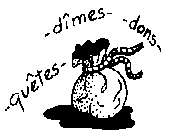 Quête Belle Rive : 64 $Dîme :124 $Lampions : 128$Quête Belle Rive : 64 $Dîme :124 $Lampions : 128$HEURES D’OUVERTURE DE L’ÉGLISEMardi de 8h à 10h et jeudi de 8h à midi; (chapelet 8h)Lundi et mercredi de 16h à 17h (chapelet 16h)Vendredi de 16h à 20h (chapelet 16h)Horaire des messes : voir ci-dessusHeures d’adoration : Jeudi de 9h30 à midiVendredi : de 17h à 20hRosaire : 1er samedi du mois à 15h15HEURES D’OUVERTURE DE L’ÉGLISEMardi de 8h à 10h et jeudi de 8h à midi; (chapelet 8h)Lundi et mercredi de 16h à 17h (chapelet 16h)Vendredi de 16h à 20h (chapelet 16h)Horaire des messes : voir ci-dessusHeures d’adoration : Jeudi de 9h30 à midiVendredi : de 17h à 20hRosaire : 1er samedi du mois à 15h15HEURES D’OUVERTURE DE L’ÉGLISEMardi de 8h à 10h et jeudi de 8h à midi; (chapelet 8h)Lundi et mercredi de 16h à 17h (chapelet 16h)Vendredi de 16h à 20h (chapelet 16h)Horaire des messes : voir ci-dessusHeures d’adoration : Jeudi de 9h30 à midiVendredi : de 17h à 20hRosaire : 1er samedi du mois à 15h15HEURES D’OUVERTURE DE L’ÉGLISEMardi de 8h à 10h et jeudi de 8h à midi; (chapelet 8h)Lundi et mercredi de 16h à 17h (chapelet 16h)Vendredi de 16h à 20h (chapelet 16h)Horaire des messes : voir ci-dessusHeures d’adoration : Jeudi de 9h30 à midiVendredi : de 17h à 20hRosaire : 1er samedi du mois à 15h15HEURES D’OUVERTURE DE L’ÉGLISEMardi de 8h à 10h et jeudi de 8h à midi; (chapelet 8h)Lundi et mercredi de 16h à 17h (chapelet 16h)Vendredi de 16h à 20h (chapelet 16h)Horaire des messes : voir ci-dessusHeures d’adoration : Jeudi de 9h30 à midiVendredi : de 17h à 20hRosaire : 1er samedi du mois à 15h15Veuillez prendre note que le lundi 14 octobre le bureau est fermé fête de l’action de grâce